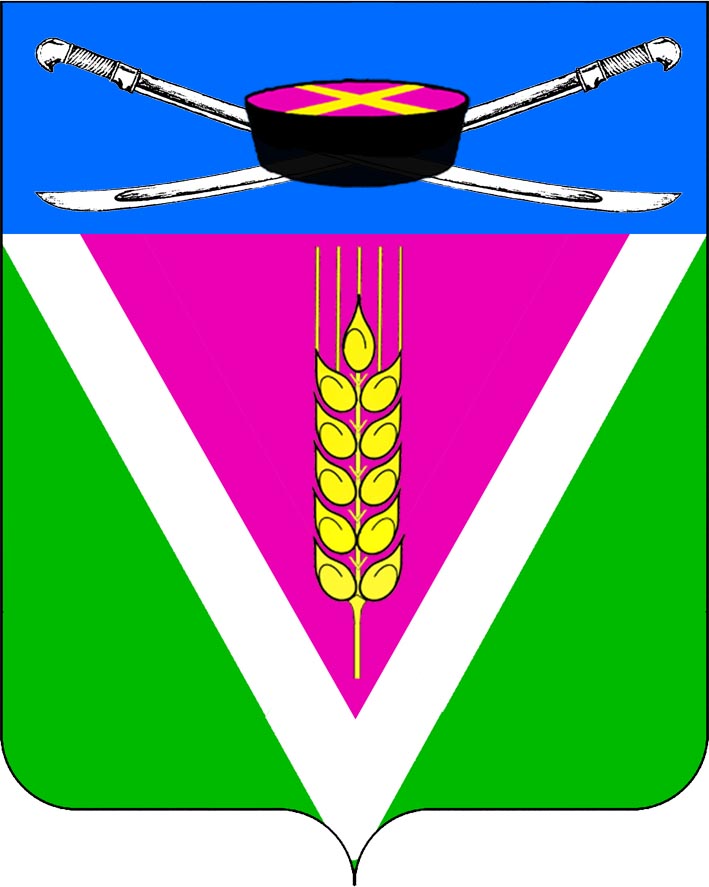 АДМИНИСТРАЦИЯ НОВОЛЕУШКОВСКОГО СЕЛЬСКОГО ПОСЕЛЕНИЯ ПАВЛОВСКОГО РАЙОНАПОСТАНОВЛЕНИЕ           от 11.02.2019                                                             № 27ст-ца НоволеушковскаяОб утверждении ведомственной целевой программы «Социальная поддержка граждан, оказавшихся в трудной жизненной ситуации и нуждающихся в социальной защите в Новолеушковском сельском поселении Павловского района на 2019 год»	В целях решения социальных проблем и обеспечения материальной поддержки граждан, оказавшихся в трудной жизненной ситуации и нуждающихся в социальной защите в Новолеушковском сельском поселении Павловского района в 2019 году  п о с т а н о в л я ю:        1. Утвердить ведомственную целевую программу «Социальная поддержка граждан, оказавшихся в трудной жизненной ситуации и нуждающихся в социальной защите в Новолеушковском сельском поселении Павловского района на 2019 год» (приложение). 2. Средства на выполнение ведомственной целевой программы предусмотреть из бюджета Новолеушковского сельского поселения Павловского района. 3. Разместить настоящее постановление на официальном сайте администрации Новолеушковского сельского поселения Павловского района в информационно-телекоммуникационной сети «Интернет».        4. Контроль за выполнением настоящего постановления оставляю за собой.    5.  Постановление вступает в силу со дня его подписания.Глава Новолеушковского сельского поселения  Павловского района                                                             В.А. Белан    ПРИЛОЖЕНИЕ                                                                                к постановлению администрации    					                       	Новолеушковского сельского                                                                                  поселения Павловского района                                                                                                           от  11.02.2019  №  27ВЕДОМСТВЕННАЯ ЦЕЛЕВАЯ ПРОГРАММА«Социальная  поддержка граждан, оказавшихся в трудной жизненной ситуации и нуждающихся в социальной защите в Новолеушковском  сельском поселении Павловского района» на 2019 год1. Содержание проблемы и обоснование необходимости ее решения программными методамиВ настоящее время в Российской Федерации установилась тенденция развития системы социальной поддержки населения, проявляющаяся в создании сбалансированности и совокупности социальных программ различных уровней (федерального, регионального, муниципального), направленных на смягчение социальной напряженности, решение наиболее острых проблем социально незащищенных категорий населения. Одной из стратегических целей социальной политики остается усиление адресности социальной помощи, сосредоточение ресурсов на поддержку самым нуждающимся.Большая часть населения обращается за помощью в крайне трудной жизненной ситуации, возникшей вследствие инвалидности, внезапной или длительной болезни, преклонного возраста, сиротства, отсутствия постоянной работы, непредвиденных и иных обстоятельств. Положение тех, кто живет главным образом на пенсию, крайне тяжело. Многие пожилые люди в современных социально-экономических условиях чувствуют свою неприспособленность и социальную невостребованность. Ограничены их возможности для полноценного участия в общественной жизни.В этих условиях, одним из важных направлений в работе Администрации Новолеушковского сельского поселения является социальная поддержка наиболее незащищенных категорий населения, основанная на заявительном принципе. Реализация мероприятий Программы помогает наиболее нуждающимся гражданам в решении конкретных проблем, с учетом специфики их положения, а также других обстоятельств в части дополнительных мер социальной поддержки и социальной помощи для отдельных категорий граждан, вне зависимости от наличия в федеральных и региональных законах положений, устанавливающих указанное право.В силу многих нерешенных социально-экономических проблем некоторые граждане и члены их семей попадают в трудную жизненную ситуацию,  большинство которых   разрешить проблемы подобного характера самостоятельно не могут.Большое количество обращений поступает от малоимущих граждан об оказании материальной помощи на приобретение одежды, канцелярских товаров для учащихся, на приобретение твердого топлива, автономных пожарных извещателей для семей, находящихся в трудной жизненной ситуации, воспитывающих несовершеннолетних детей.Реализация мероприятий Программы позволит создать условия для постепенного повышения жизненного уровня социально-незащищённых категорий граждан и обеспечить им социальные гарантии и доступность социальных услуг.2. Цели и задачи, сроки и этапы реализации Программы          Цель Программы - улучшение социального положения граждан, оказавшихся в трудной жизненной ситуации и нуждающихся в социальной 3защите, проживающих на территории  Новолеушковского сельского поселения Павловского района.           Задачи программы - обеспечение приоритетных направлений в социальной политике  Новолеушковского сельского поселения Павловского района, усиление адресности социальной помощи.Оказание социальной помощи гражданам осуществляется по заявительному принципу.Сроки реализации программы 2019 год.3. Перечень мероприятий  ПрограммыСоциальная поддержка граждан, действительно оказавшихся в трудной жизненной ситуации, нуждающихся в социальной защите в Новолеушковском сельском поселении Павловского района, осуществляется единовременно в виде материальной помощи.Под обстоятельствами трудной жизненной ситуации понимаются:1) приобретение автономных пожарных извещателей для семей, находящихся в трудной жизненной ситуации, воспитывающих несовершеннолетних детей;2) материальные потери, вызванные возникновением чрезвычайной ситуации природного характера: пожар, наводнение и другие случаи;3)  существенное падение уровня жизни семьи или гражданина в связи с продолжительной тяжелой болезнью члена семьи, реабилитацией или длительным восстановительным периодом, требующих значительных финансовых затрат;4) неспособность  к самообслуживанию в связи с преклонным возрастом или болезнью;5) экстренная материальная помощь гражданам, многодетным семьям, семьям по утрате  кормильца,  другим случаям социального характера, а также по указанию главы муниципального образования и решению комиссии.4. Обоснование ресурсного обеспечения ПрограммыФинансирование обеспечивается за счет средств местного бюджета Новолеушковского сельского поселения Павловского района.Общий объем финансирования Программы составляет 7680 (семь тысяч шестьсот восемьдесят) рублей.Объемы финансирования Программы за счет средств бюджета Новолеушковского сельского поселения Павловского района определяются в соответствии с утвержденным бюджетом на соответствующий финансовый год.В случае дополнения, изменения мероприятий Программы, объемы финансирования подлежат корректировке. При изменении объемов финансирования в процессе выполнения Программы мероприятия и сроки их реализации подлежат уточнению.5. Оценка социально-экономической эффективности ПрограммыРеализация мероприятий Программы позволит:4улучшить материальное положение отдельных категорий граждан,  многодетных семей и граждан, оказавшихся в трудной жизненной ситуации;повысить уровень жизни населения путем оказания мер социальной поддержки малоимущим и социально незащищенным категориям граждан (граждане, оказавшиеся в ситуации, объективно нарушающей жизнедеятельность, и которую они не могут преодолеть самостоятельно: инвалидность, неспособность к самообслуживанию в связи с преклонным возрастом, болезнью, малообеспеченность, безработица, одиночество,с емья  по утрате  кормильца и тому подобное);6. Критерии выполнения ПрограммыКритерии достижения поставленной цели и решения задач Программы в соответствии с целевыми индикаторами приведены в таблице:7.Механизм реализации ПрограммыГраждане лично подают в администрацию Новолеушковского сельского поселения Павловского района письменное заявление об оказании им социальной финансовой помощи на основании документов, удостоверяющих личность и финансовые документы, подтверждающие понесенные заявителем расходы. В заявлении указываются сведения о составе семьи, степени родства и причина обращения. Одновременно с заявлением гражданин предоставляет выписку из похозяйственной книги, справку о заработной плате (иной документ, подтверждающий доходы), копию документа, удостоверяющего личность, а также иные документы, которые необходимы для работы, подтверждающие обстоятельства трудной жизненной ситуации.Решение об оказании гражданам адресной социальной помощи принимается Комиссией по оказанию адресной социальной помощи (далее – Комиссия), состав которой утверждается распоряжением администрации Новолеушковского сельского поселения, в течение 30 календарных дней со дня обращения со всеми  необходимыми документами. Порядок оказания адресной социальной помощи утверждается  постановлением администрации Новолеушковского сельского поселения Павловского района. Комиссия по назначению адресной социальной помощи имеет право принять решение о самостоятельной дополнительной проверке (комиссионном обследовании) достоверности представленных гражданами документов, о чем извещает заявителя и в случае необходимости доводит до сведения о продлении срока рассмотрения обращения.5Условием предоставления адресной социальной помощи считается наличие трудной жизненной ситуации, с которой заявитель не может справиться самостоятельно, используя все доступные способы. Каждая трудная жизненная ситуация рассматривается Комиссией  индивидуально.Адресная социальная помощь оказывается гражданам, проживающим  на территории Новолеушковского сельского поселения Павловского района. Оказание адресной социальной помощи или отказ в ее предоставлении производится на основании протокола заседания  Комиссии. Решение о предоставлении адресной социальной помощи оформляется распоряжением администрации Новолеушковского сельского поселения Павловского района с указанием вида и суммы помощи.В предоставлении адресной социальной помощи может быть отказано в случае отсутствия основания или предоставления неполных и (или) недостоверных сведений о составе семьи и доходах, а также в связи с отсутствием средств в бюджете Новолеушковского сельского поселения Павловского района, предусмотренных на реализацию Программы.Очередность оказания социальной помощи малоимущим гражданам определяется комиссией по назначению адресной социальной помощи в зависимости от оценки конкретной ситуации и имеющихся финансовых возможностей.При положительном решении о предоставлении материальной финансовой помощи выплата осуществляться  по предоставленным заявителем реквизитам  с письменным уведомлением.Отказ об оказании помощи с объяснением причины письменно доводится до заявителя в установленные сроки.Мероприятия ведомственной целевой программыВедущий специалист Новолеушковскогосельского поселения Павловского района                               В.А. ШкуропатоваНаименование программыведомственная целевая программа Новолеушковского сельского поселения Павловского района  «Социальная  поддержка граждан, оказавшихся в трудной жизненной ситуации и нуждающихся в социальной  защите в Новолеушковском сельском поселении Павловского района» на 2019 год (далее – Программа)Основание для разработки ПрограммыФедеральный закон от 6 октября 2003 года № 131-ФЗ «Об общих принципах организации местного самоуправления в Российской Федерации» и иные нормативные актыОсновные разработчикиПрограммыКоординатор программыМуниципальные заказчикии (или) исполнителимероприятий программыадминистрация Новолеушковского сельского поселения Павловского районаадминистрация Новолеушковского сельского поселения Павловского районаЦели и задачи программыСрок реализацииПрограммы социальная поддержка граждан, оказавшихся в трудной жизненной ситуации и нуждающихся в социальной защите в Новолеушковском сельском поселении2019 годОбъем и источник финансирования Программы 7680 (семь тысяч шестьсот восемьдесят) рублей - местный бюджет (бюджет Новолеушковского сельского поселения Павловского района) на 2019 годКонтроль за исполнением ПрограммыКонтроль за выполнением программы осуществляет администрация Новолеушковского сельского поселения Павловского района2N п/пНаименование показателейЕд. изм.2019 год12341количество граждан, которым будет оказана адресная социальная помощь в приобретении автономных пожарных извещателей для семей, находящихся в трудной жизненной ситуации воспитывающих несовершеннолетних детей проживающих на территории Новолеушковского сельского поселения чел24№п/пНаименование мероприятийИсточник финансированияОбъем финансирования(руб)2019гОжидаемый результатМуниципальный заказчик исполнитель мероприятийОказание материальной помощи 1 раз в год, в связи с трудной жизненной ситуацией: - приобретении автономных пожарных извещателей для семей, находящихся в трудной жизненной ситуации воспитывающих несовершеннолетних детейБюджет Новолеушковского сельского поселения76807680Улучшение социального положения граждан, оказавшихся в трудной жизненной ситуацииАдминистрация Новолеушковского сельского поселения